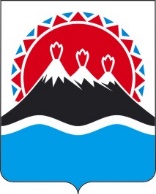 МИНИСТЕРСТВО ФИНАНСОВКАМЧАТСКОГО КРАЯПРИКАЗВ соответствии с частью 3 Порядка внесения изменений в перечни главных администраторов доходов краевого бюджета, главных администраторов доходов бюджета территориального фонда обязательного медицинского страхования Камчатского края, главных администраторов источников финансирования дефицита краевого бюджета, главных администраторов источников финансирования дефицита бюджета территориального фонда обязательного медицинского страхования Камчатского края, утвержденного постановлением Правительства Камчатского края от 30.12.2021 № 595-П,ПРИКАЗЫВАЮ:1. Внести в Перечень главных администраторов доходов краевого бюджета, утвержденный постановлением Правительства Камчатского края 
от 27.12.2021 № 581-П «Об утверждении перечней главных администраторов доходов краевого бюджета и главных администраторов источников финансирования дефицита краевого бюджета», изменения, дополнив кодами бюджетной классификации Российской Федерации следующего содержания:«2 02 25767 02 0000 150 Субсидии бюджетам субъектов Российской Федерации в целях софинансирования расходных обязательств субъектов Российской Федерации, входящих в состав Дальневосточного федерального округа, по удалению имущества, затонувшего во внутренних морских водах, в территориальном море и исключительной экономической зоне Российской Федерации»;«2 18 02020 02 0000 150 Доходы бюджетов субъектов Российской Федерации от возврата автономными учреждениями остатков субсидий прошлых лет.2. Главными администраторами доходов считать:1) по доходам, указанным в пункте 1 части 1 настоящего приказа, – Министерство транспорта и дорожного строительства Камчатского края, код главного администратора доходов 833;2) по доходам, указанным в пункте 2 части 1 настоящего приказа, – Министерство цифрового развития Камчатского края, код главного администратора доходов 820.3. Настоящий приказ вступает в силу после дня его официального опубликования.[Дата регистрации] № [Номер документа]г. Петропавловск-КамчатскийО внесении изменений в Перечень главных администраторов доходов краевого бюджетаИ.о. Министра[горизонтальный штамп подписи 1]Л.В. Алексеева